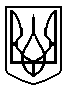 БРОВАРСЬКА РАЙОННА РАДАКИЇВСЬКОЇ ОБЛАСТІП Р О Т О К О Л2 пленарного засідання ІI позачергової сесії Броварської районної ради VІІ скликання від 19 листопада 2015 року                                                                                                              м. БровариУ роботі ІІ позачергової сесії Броварської районної ради VІІ скликання взяли участь: - Сінько Володимир Олександрович - голова Броварської районної державної адміністрації;- Прянішнікова Катерина Валеріївна - керівник апарату Броварської районної державної адміністрації;- Кищук Олег Євгенович - депутат Київської обласної ради.Веде сесію:Гришко Сергій Миколайович - голова Броварської районної ради VІІ скликання.Затвердження порядку денного:Голова ради                    		С.М.Гришко Всього депутатів   - 36Було присутніх      - 33Виступили:Гришко Сергій Миколайович - голова Броварської районної ради - повідомив, що у залі зареєструвалися    33 депутата, запросив лічильну комісію зайняти робочі місця та запропонував розпочати 2 пленарне засідання ІІ позачергової сесії. Голова ради поставив дану пропозицію на голосування.(Голосування)(Пропозицію прийнято одноголосно)Головуючий оголосив 2 пленарне засідання                    ІІ позачергової сесії Броварської районної ради відкритим. (Звучить Гімн України).Головуючий повідомив, що на сесії присутні:- Литвиненко Віталій Володимирович - журналіст інформаційно-аналітичного тижневика «Громадський захист Київщини».Гришко Сергій Миколайович - голова Броварської районної ради - повідомив, що на першому пленарному засіданні було затверджено порядок денний другої позачергової сесії районної ради та порядок проведення засідання. Також було розглянуто наступні питання порядку денного: 1. Про затвердження персонального складу постійних комісій Броварської районної ради VII скликання.2. Про закріплення депутатів Броварської районної ради VII скликання за робочим місцем у сесійній залі районної ради. 3. Про затвердження персонального складу лічильної комісії Броварської районної ради VII скликання.4. Про обрання секретаріату районної ради Броварської районної ради VII скликання.Головуючий зазначив, що потрібно розглянути наступні питання: 5. Про  затвердження  Регламенту  Броварської  районної  ради Київської області VІI скликання.6. Про затвердження Положення про постійні комісії Броварської районної ради VII скликання.7.  Про внесення змін до рішення сесії районної ради VI скликання від 30 грудня 2014 року № 738-44 позач.-VI «Про районний бюджет Броварського району на 2015 рік» та додатків до нього.8. Про встановлення надбавки та преміювання голови районної ради та його заступника.9. Різне.Головуючий повідомив, що до районної ради надійшли повідомлення про створення депутатської фракції Броварської районної організації Радикальної партії Олега Ляшка у кількості 4 депутатів  у складі:Шульга Валентина Євгеніївна - голова фракції, уповноважена представляти фракцію;Фірсов Ігор Миколайович  - заступник голови фракції;Сорокопуд Сергій Олексійович - член фракції;Шкрабацький Віктор Петрович - член фракції; та про створення депутатської фракції політичної партії «Українське Об’єднання Патріотів - УКРОП» з двох депутатів: Плющ Олексій Анатолійович - голова фракції, уповноважений представляти фракцію; Корнійко Сергій Олександрович - член фракції.5.Слухали:Про затвердження Регламенту  Броварської  районної  ради Київської області VІI скликання.Гришко Сергій Миколайович - голова Броварської районної ради запросив для доповіді  Гоголіну А.В., для співдоповіді - Іваненка П.П.Доповідала:Гоголіна Анна Василівна - заступник голови Броварської районної ради - ознайомила зі змінами та доповненнями до Регламенту Броварської районної ради Київської області VІI скликання.Виступили:Шульга В.Є., Столяр О.А., Куценко О.М. - депутати взяли участь в обговоренні даного питання.Співдоповідав:Іваненко Петро Петрович - голова постійної комісії з  питань регламенту, депутатської етики, законності та правопорядку повідомив, що всі пропозиції та доповнення до Регламенту Броварської районної ради Київської області VІI скликання було розглянуто на засіданнях всіх постійних комісій і комісії рекомендують проект рішення підтримати з урахуванням доповнень.Головуючий поцікавився чи будуть запитання до доповідача, зміни та доповнення до проекту рішення (не надійшли) і поставив на голосування проект рішення.(Голосування)(Рішення прийнято одноголосно)Вирішили:Прийняти рішення сесії районної ради                           № 10-2.2 позач.-VІІ (додається).6.Слухали:Про затвердження Положення про постійні комісії Броварської районної ради VII скликання.Доповідала:Гоголіна Анна Василівна - заступник голови Броварської районної ради - доповіла по даному питанню та запропонувала підтримати проект рішення.Співдоповідав:Іваненко Петро Петрович - голова постійної комісії з  питань регламенту, депутатської етики, законності та правопорядку повідомив, що постійна комісія розглянула дане питання на своєму засіданні та рекомендує проект рішення підтримати.Головуючий поцікавився чи будуть зауваження, доповнення або зміни до даного проекту рішення (не надійшли) та поставив на голосування проект рішення з питання.(Голосування)(Рішення прийнято одноголосно)Вирішили:Прийняти рішення сесії районної ради                           № 11-2.2 позач.-VІІ (додається).7.Слухали:Про внесення змін до рішення сесії районної ради  VI скликання від 30 грудня 2014 року № 738-44 позач.-VI «Про районний бюджет Броварського району на      2015 рік» та додатків до нього.Гришко Сергій Миколайович - голова Броварської районної ради запросив для доповіді Дубинчук М.П., для співдоповіді - Козлова О.К.Доповідала:Дубинчук Мирослава Павлівна - начальник бюджетного відділу управління фінансів Броварської райдержадміністрації ознайомила зі змінами до районного бюджету  Броварського району на 2015 рік та запропонувала підтримати проект рішення.Співдоповідав:Козлов Олександр Костянтинович - голова постійної комісії з питань бюджету, фінансів, соціально-економічного розвитку повідомив, що постійна комісія розглянула дане питання на своєму засіданні та рекомендує проект рішення підтримати.Головуючий поцікавився чи будуть зауваження, доповнення або зміни до даного проекту рішення (не надійшли) та поставив на голосування проект рішення з питання.Виступили:Іваненко Петро Петрович - депутат районної ради - запропонував детальніше висвітлювати бюджетні рішення на сайті районної ради та в пресі.(Голосування)(Рішення прийнято одноголосно)Вирішили:Прийняти рішення сесії районної ради                           № 12-2.2 позач.-VІІ (додається).8.Слухали:Про встановлення надбавки та преміювання голови районної ради та його заступника.Гришко Сергій Миколайович - голова Броварської районної ради повідомив, що з зазначеного питання у нього існує приватний інтерес, а отже є ознака потенційного конфлікту інтересів, а тому, на виконання ст.28 Закону України «Про запобігання корупції» він утримується від обговорення та голосування з приводу вказаного питання.Гоголіна Анна Василівна - заступник голови ради - повідомила, що з приводу питання 8 порядку денного «Про встановлення надбавки та преміювання голови районної ради та його заступника» у неї існує приватний інтерес, а отже є ознака потенційного конфлікту інтересів, а тому, на виконання ст.28 Закону України «Про запобігання корупції» вона утримується від обговорення та голосування з приводу вказаного питання.Гришко Сергій Миколайович - голова Броварської районної ради запросив для доповіді Максак С.М., для співдоповіді - Козлова О.К.Доповідала:Максак Світлана Михайлівна - керуючий справами виконавчого апарату районної ради - доповіла по даному питанню та запропонувала підтримати проект рішення.Співдоповідав:Козлов Олександр Костянтинович - голова постійної комісії з питань бюджету, фінансів, соціально-економічного розвитку повідомив, що постійна комісія розглянула дане питання на своєму засіданні та рекомендує проект рішення підтримати.(Голосування)«За» - 31, «проти» - 0, «утримався» - 0,«не голосували» - 2(Рішення прийнято)Вирішили:Прийняти рішення сесії районної ради                           № 13-2.2 позач.-VІІ (додається).9.Різне.Гришко Сергій Миколайович - голова Броварської районної ради - запропонував закріпити депутатів за населеними пунктами району та попросив надати свої кандидатури.Головуючий поінформував про ситуацію, яка склалася в Калитянській об’єднаній територіальній громаді та запропонував доручити голові Броварської райдержадміністрації організувати надання правової та методичної допомоги Калитянській об’єднаній територіальній громаді щодо утворення та організації роботи її структурних підрозділів, розроблення положень та посадових інструкцій.Виступили:Колісниченко Т.О., Іваненко П.П., Сінько В.О. - взяли участь в обговоренні даного питання.(Голосування)(Пропозицію прийнято одноголосно)Вирішили:Доручити голові Броварської райдержадміністрації організувати надання правової та методичної допомоги Калитянській об’єднаній територіальній громаді щодо утворення та організації роботи її структурних підрозділів, розроблення положень та посадових інструкцій.Виступили:Кищук О.Є. - депутат Київської обласної ради - порушив питання видобування піску та берегоукріплення берегів річки Десна. Сивуха О.Б. - депутат районної ради - запропонувала почистити все русло річки Десна.Гришко Сергій Миколайович - голова Броварської районної ради - доручив голові постійної комісії з питань екології та охорони навколишнього середовища  розглянути дане питання на засіданні комісії. Іваненко П.О. - депутат районної ради - підтримав Кищука О.Є. щодо прозорості видобування піску та надходження податків.Щиголь В.В. -  депутат районної ради - запропонував встановити надбавку голові районної ради та його заступнику в розмірі 50 %.Калашник В.І. - депутат районної ради - запропонував Щиголю В.В. надати свою пропозицію на розгляд комісії з питань бюджету, фінансів, соціально-економічного розвитку.Головуючий оголосив 2 пленарне засідання                   ІІ позачергової сесії районної ради VІІ скликання закритим.(Звучить Гімн України)Секретаріат сесіїТ.А.ФіліповаТ.О.Колісниченко 